ПОРТФОЛИО ВЫПУСКНИКА ФАКУЛЬТЕТА ТОВІ. Общие сведения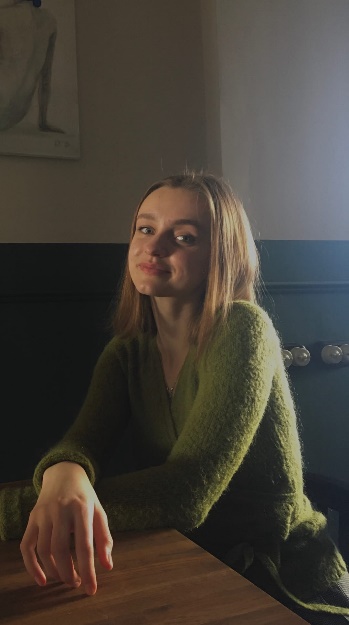 *По желанию выпускника, для открытого представления в сети интернет.ІІ. Результаты обученияІІІ. СамопрезентацияФамилия, имя, отчество   Соболева Наталья АлександровнаДата рождения/гражданство26.08.2000ФакультетТОВСпециальностьТехнологии жиров, эфирных масел и ПКПСемейное положениеНе замужемМесто жительства (указать область, район, населенный пункт)Гродненская обл., г. СлонимE-mailnatalichkasoboleva@gmail.comСоциальные сети (ID)*https://vk.com/id330081386Моб.телефон/Skype*+375291203254Основные дисциплины по специальности, изучаемые в БГТУДисциплины курсового проектирования1. Технология производства растительных масел 2. Химия жиров 3. Технология переработки жиров 4. Оборудование и проектирование предприятий масложировой отрасли 5. Химия и идентификация природных органических соединений 6. Технология натуральных эфирных масел и синтетических душистых веществ 7. Технология парфюмерно-косметической продукции.1. Прикладная механика 2. Процессы и аппараты химической технологии 3. Оборудование и проектирование предприятий масложировой отрасли 4. Организация производства и управление предприятием 5. Технология переработки жиров.Средний балл по дисциплинам специальности7Места прохождения практикиОАО «Минский маргариновый завод»ОАО «Гомельский жировой комбинат»СОАО «Модум – наша косметика»Владение иностранными языками (подчеркнуть необходимое, указать язык); наличие международных сертификатов, подтверждающих знание языка: ТОЕFL, FСЕ/САЕ/СРЕ, ВЕС и т.д.начальный;элементарный; (польский)средний; (английский)продвинутый;свободное владение.Дополнительное образование (курсы, семинары, стажировки, владение специализированными компьютерными программами и др.)Опытный пользователь ПК: работа с Microsoft Word, Excel, PowerPoint, КОМПАС-3D, Google-формами.Научно-исследовательская деятельность (участие в НИР, конференциях, семинарах, научные публикации и др.)− Научно-исследовательская работа на тему «Исследование влияния содержания абразива на физико-химические показатели зубной пасты»Общественная активностьЖизненные планы, хобби и сфера деятельности, в которой планирую реализоватьсяСамореализоваться во многих жизненных сферах, найти своё призвание, обрести гармонию и любовь к мируЖелаемое место работы (область/город/предприятие и др.)Могилев («Кронохем»), Минск, Гродно